TD1- LA DEMOGRAPHIE DES ENTREPRISESDocument 1 : Des entreprises qui se créent…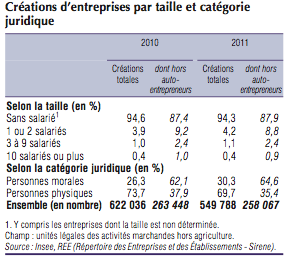 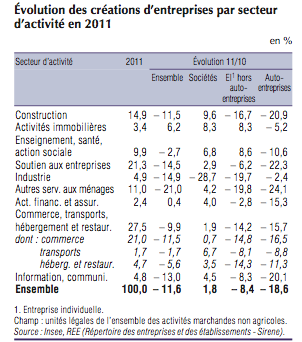 Combien d’entreprises ont été créées en 2011 ?Calculez de plusieurs manières l’évolution du nombre de création d’entreprises entre 2010 et 2011En vous appuyant sur les documents présentés, vous donnerez les principales caractéristiques des entreprises crééesDocument 2 : Les créateurs d’entreprise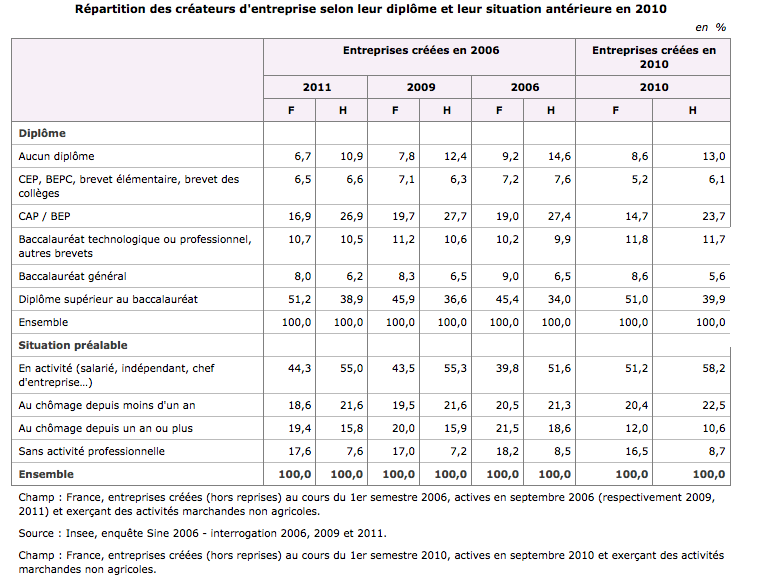 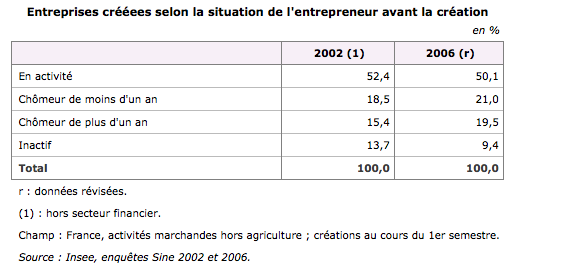 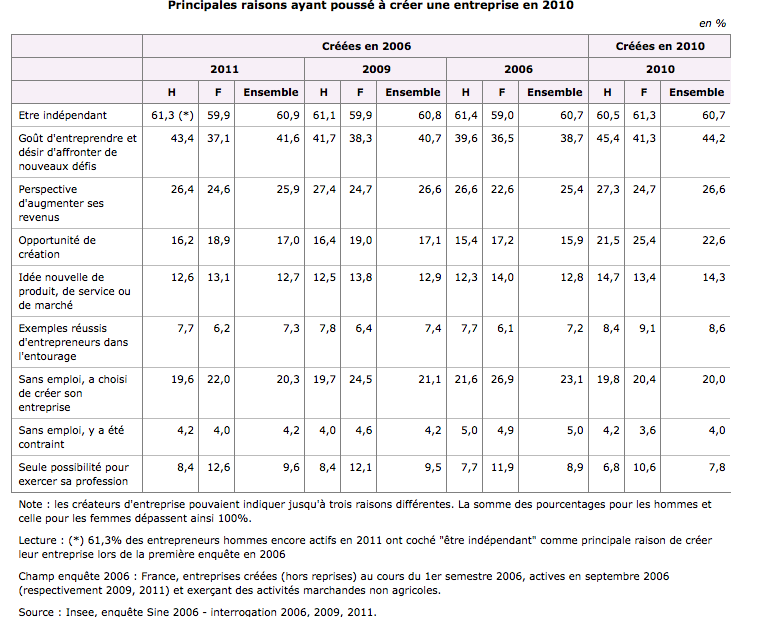 En vous appuyant sur les documents présentés, vous montrerez qui et pourquoi crée une entreprise Document 3 : … et qui disparaissent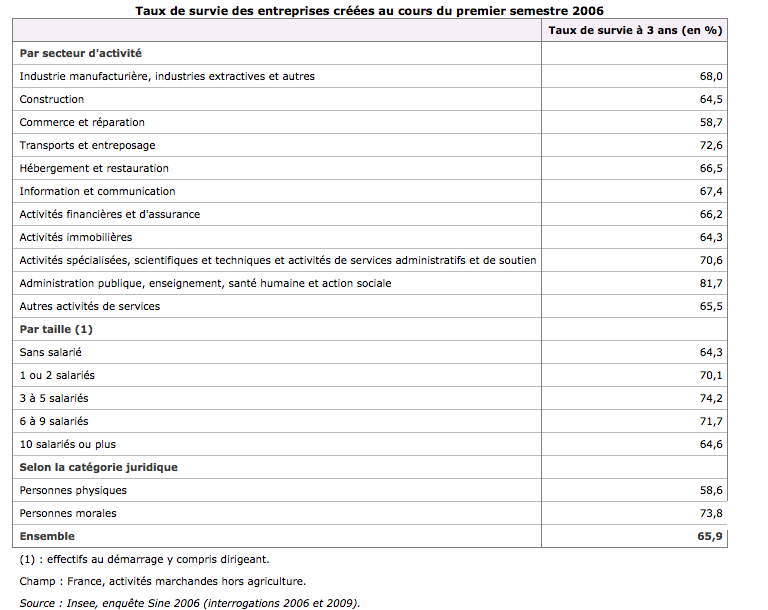 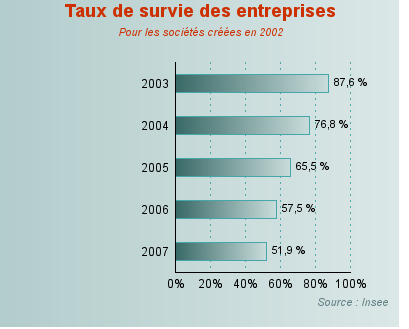 Qu’est-ce qui peut expliquer que des entreprises disparaissent ?Quelle information principale peut-on tirer de ces documents ?Dressez le « portrait robot » de l’entreprise qui a le plus de risques de fermer au cours de ses trois premières années d’existenceDressez le « portrait robot » de l’entreprise qui a le plus de chances de poursuivre son activité après sa troisième année d’existenceDocument 4 : Créations et destructions d’entreprise“Certes, Surcouf a rendu les armes cette semaine. Technicolor aussi. Et, globalement, la France est confrontée à une forte hausse de défaillances d’entreprises: sur les huit premiers mois de 2012, les faillites sont en hausse de plus de 5 % au sein des PME de 20 à 250 salariés.Economie au point mort dans l'Hexagone, baisse du pouvoir d'achat des consommateurs, investissements en panne, croissance mondiale ralentie : depuis quelques mois, les entreprises tricolores font face à un durcissement de la crise. Pour les plus fragiles, c'est parfois le coup de grâce.Mais cela ne suffit pas à ôter l'envie de se lancer aux petits entrepreneurs. Les créations d'entreprises ont en effet augmenté de 12,4 % en septembre sur un mois en France, du fait principalement d'une hausse du nombre de demandes d'auto-entrepreneurs, a annoncé vendredi 12 octobre l'Institut national de la statistique et des études économiques.Au total, 46 476 entreprises ont été créées en septembre, dont 26 597 entreprises d'auto-entrepreneurs, statut entré en vigueur en 2009. Les nouvelles "auto-entreprises" étaient de 20 869 en août. Sur les neuf premiers mois de l'année 2012, on enregistre 234 720 demandes de création d'auto-entreprises. Ces demandes représentent un peu plus de la moitié des créations, note l'Insee.« Les faillites n'empêchent pas l'éclosion d'entreprises en France », Le Monde, 12/10/2012Doit-on forcément s’inquiéter des fermetures d’entreprises ? Pourquoi ?Comment expliquer qu’en période de crise, des entreprises se créent ?